総-2でのルール 　　　　　　　　　　　避難所をされるは、のルールをるようがけるとともに、にごください。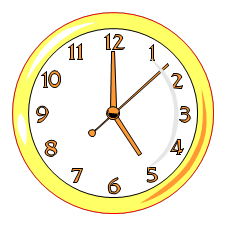 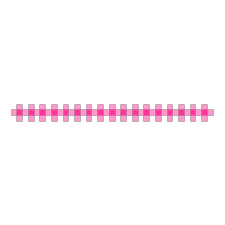 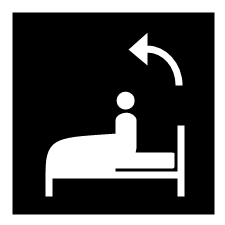 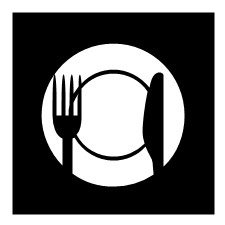 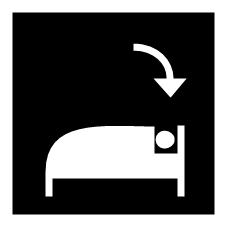 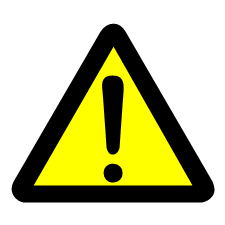 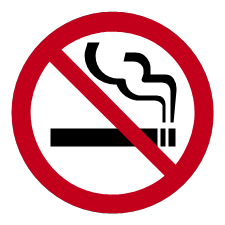 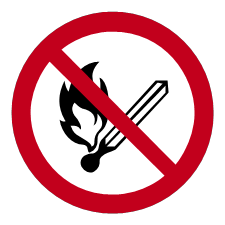 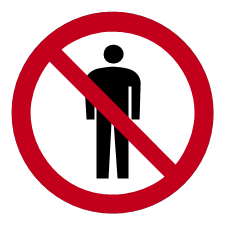 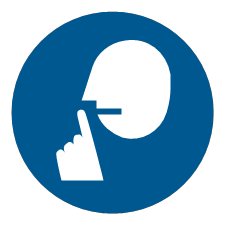 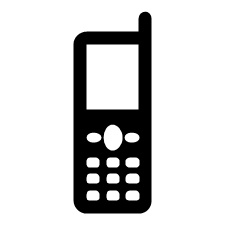 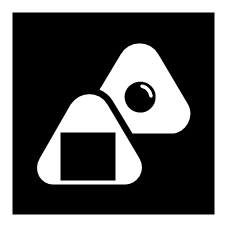 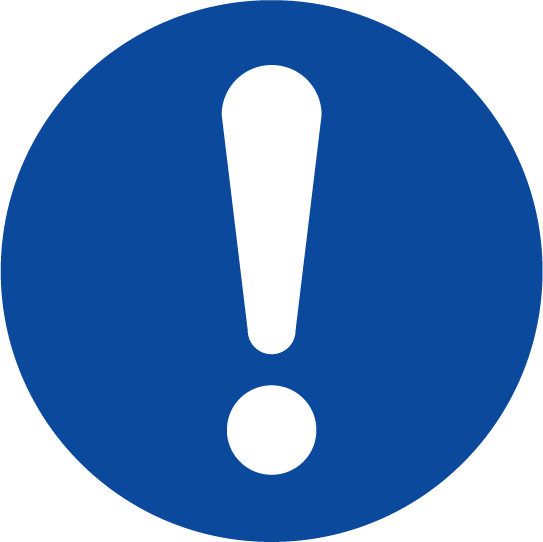 